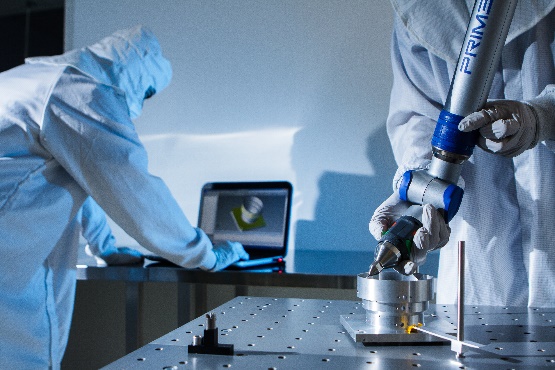 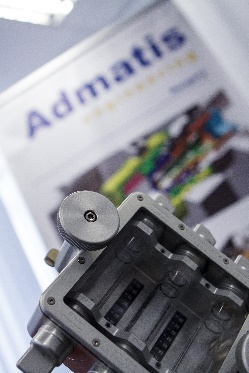 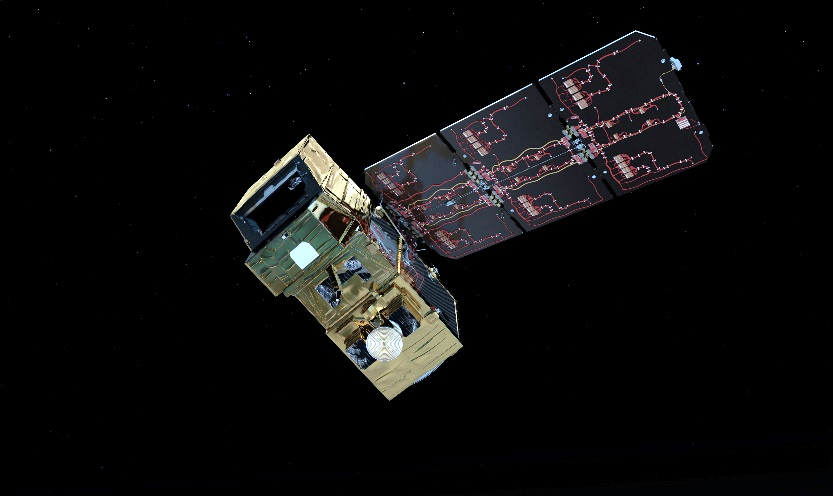 Az Admatis Kft. dinamikus csapatába keres tapasztalattal rendelkező, vagy akár pályakezdő munkatársa(ka)t. A cég az űripar területén műhold alkatrészek tervezésével, gyártásával, tesztelésével és projekt menedzseléssel foglalkozik.  Vevői külföldiek, partnerei hazai és nemzetközi vállalatok. Ha kihívásokkal teli, sok sikerélményt és elismerést adó munkát keres, amit jó közösségben lehet végezni, akkor nálunk a helye. Ambiciózus és szorgalmas, csapatba beilleszthető emberek jelentkezését várjuk hosszútávú, előléptetési lehetőségeket kínáló munkavégzésre.FEJLESZTŐMÉRNÖKFeladatok:Űripari projektekben részvétel az előkészítés, a tervezés, a gyártás és a tesztelés soránBeszerzendő anyagok specifikálása, beszerzési forrás kereséseGyártatás felügyelete, folyamatos kapcsolattartás a beszállítókkalGyártási technológia fejlesztése, optimalizálásaDokumentálás, prezentációk, riportok készítéseElvárások:Egyetemi/főiskolai szintű műszaki/természettudományos végzettség, vagy folyamatban lévő tanulmányokKözépszintű angol nyelvtudásLegalább felhasználói szintű számítástechnikai ismeretEgy csapat tagjaként önálló munkavégzés, kreativitás, precizitásElőny:Releváns szakmai tapasztalatSOLIDWORKS felhasználói szintű ismereteRepülőgép- és űripari cégnél szerzett tapasztalatAmit nyújtunk:Folyamatos támogatás a betanulás és a későbbiek során isSzakmai fejlődési lehetőség a high-tech iparbanElőléptetési lehetőségekVáltozatos, kreatív munkakörKellemes munkakörnyezet, jó hangulatú csapattal és kiemelkedő infrastruktúrávalMunkavégzés helye: MiskolcVárunk minden olyan érdeklődő pályázót, aki magára ismert a megadott állásajánlatban! Kérem, küldje el fényképes önéletrajzát a megadott email címre!Kapcsolat: Szőke Adriennszoke.adrienn@admatis.huwww.admatis.com